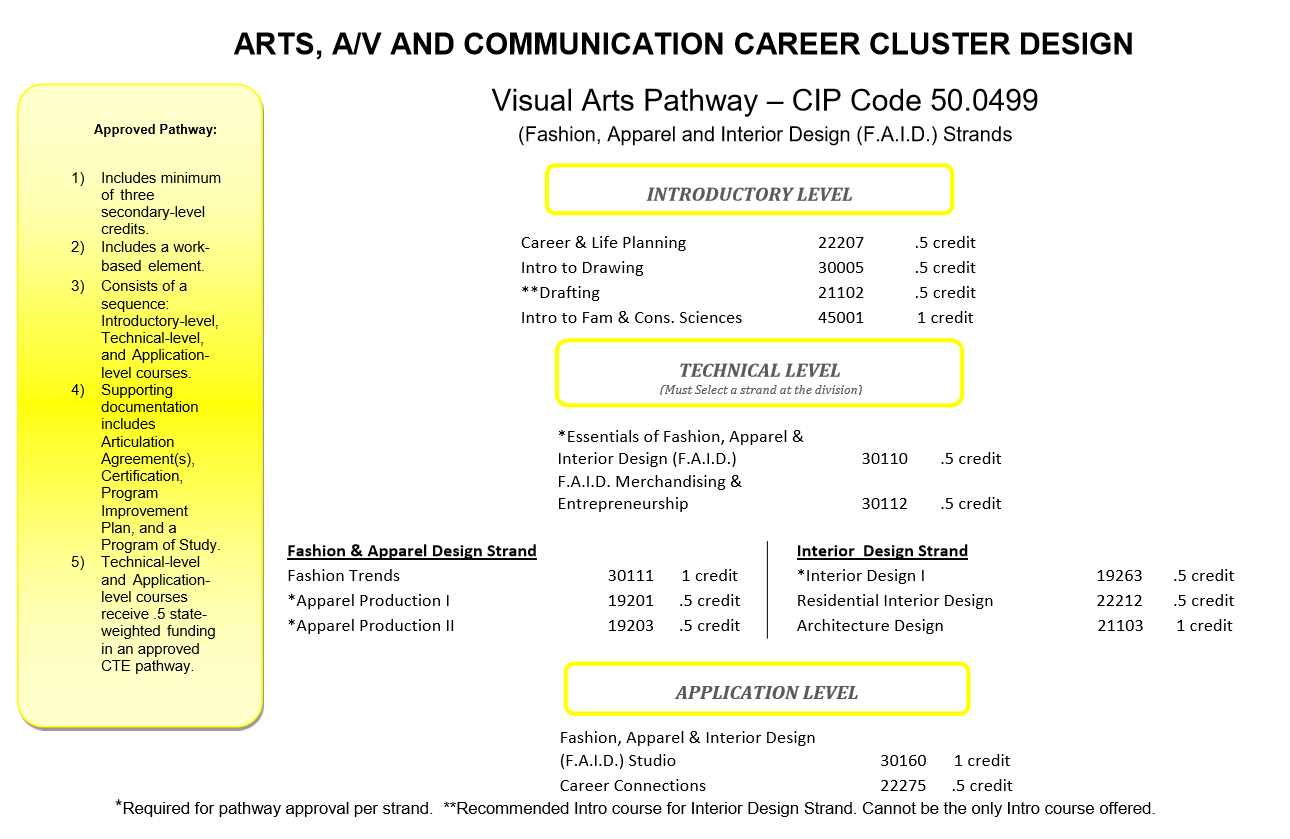 Visual Arts : Fashion, Apparel and Interior Design (FAID) StrandConstruction Course Competencies: Please see the pathways of origin for the following course competencies which are deemed important to the FAID strand:NOTE: 19263—Interior Design I  is under development, therefore the requirement of that strand will be waived until 2019-2020 school year
Kansas Human Services ClusterCourse: Career & Life PlanningCourse: #22207  Credit: .5 crCIP Codes: Family:19.0799; Early Child: 19.0709; Teach: 13.0101;Government: 44.0401; Travel: 52.0901; Restaurant: 12.0504; Visual Arts: 50.0499Rating Scale:3 Skilled- Works Independently2 Limited Skills/Requires Assistance 1 Skill Undeveloped0 No exposure, instruction nor trainingDirections: The following competencies are required for full approval of a course in a Human Services Cluster. These skills are directly tied to the career ready practices and therefore important to all Family and Consumer Sciences careers. Check the appropriate number to indicate the level of competency reached for learner evaluation.COMPREHENSIVE STANDARD: 2.0. Evaluate management practices related to human, economic and environmental resources. (FCS1.0 & FCS2.0)KSDEArts, AV Technology and Communication Career Cluster Pathway (CIP CODE: 50.0499): Visual ArtsCourse KCCMS #: 30005 Introduction to DrawingCompetency Profile SheetIntroduction to Drawing emphasizes the development of fundamental drawing skills. Focus will be on the application of art theory, processes and techniques that increase the power of observation.  Instruction includes the elements and principles of design as applied in composition through hard copy and/or electronic software.Directions:  The following competencies are required for full approval of a course in the Arts, AV Technology and Communication career cluster. Student abilities are judged by the level in which they achieved each. Use this form to indicate individual achievement.Rating Scale:	3 Skilled/Works independently2 Limited skills/requires assistance 1 Underdeveloped skill0 No exposure/No instruction or trainingEssential Knowledge and SkillsAcademic FoundationsCommunicationsProblem SolvingSafety, Health and Environmental:Leadership and Teamwork:Ethics and Legal ResponsibilitiesEmployability and Career DevelopmentTechnical SkillsComprehensive Standard:1.0 Use the technical knowledge and skills required to pursue the targeted careers for all pathways in the career cluster, including knowledge of design, operation, and maintenance of technological systems critical to the career cluster.Kansas Human Services ClusterCourse: Introduction to Family and Consumer SciencesCourse # 45001  Credit: 1.0 crCIP Codes: Family: 19.0799; Early Child: 19.0709; Teach: 13.0101;Restaurant: 12.0504; Travel: 52.0901; Visual Arts: 50.0499Rating Scale:3 Skilled- Works Independently2 Limited Skills- Require Assistance 1 Skill Undeveloped0 No exposure, instruction nor trainingDirections: The following competencies are required for full approval of a course in a Human Services and Education and Training Cluster. These skills are directly tied to the career ready practices and therefore important to all Family and Consumer Sciences careers. Check the appropriate number to indicate the level of competency reached for learner evaluation.Comprehensive Standard: 1.0 Enhance knowledge, skills and practices required in family, work and community settings. (FCS1.0 & FCS6.0)Life Literacy Skills: : These skills address the personal health of the individual—financially healthy, socially healthy, physically healthy, emotionally healthy. These skills are directly tied to the career ready practices and therefore important to all careers.Occupational Family and Consumer Sciences Introduction: These competencies address an introduction to the range of careers which are found within Family and Consumer Sciences.NOTE: Select the following as deemed appropriate for the local Family and Consumer Sciences Department. One or more career paths are suggested for inclusion.KSDEArts, AV Technology and Communication Career Cluster Pathway (CIP CODE: 50.0499): Visual ArtsCourse KCCMS #: 30110Essentials of Interior and Textile Design [New Title: Essentials of Fashion, Apparel and Interior Design (F.A.I.D.)]Competency Profile SheetEssentials of Interior and Textile Design introduces students to and expands upon the various aspects of industry, conveying the commercial application of principles and elements of design, production processes, and maintenance techniques to meet the design needs of humans. This course will also provide a discussion and exploration of career opportunities in interior, textiles and set/exhibit design.Directions:  The following competencies are required for full approval of a course in the Arts, AV Technology and Communication career cluster. Student abilities are judged by the level in which they achieved each. Use this form to indicate individual achievement.Rating Scale:	3 Skilled/Works independently2 Limited skills/requires assistance 1 Underdeveloped skill0 No exposure/No instruction or trainingEssential Knowledge and SkillsCommunicationsProblem SolvingSafety, Health and Environmental:Leadership and Teamwork:Ethics and Legal ResponsibilitiesEmployability and Career DevelopmentTechnical SkillsComprehensive Standard:1.0 Integrate knowledge, skills and practices required for careers in housing, interior, textiles and apparel. (*11.0; 16.0)Kansas Arts, AV Technology and Communication Career Cluster Pathway (CIP CODE: 50.0499): Visual ArtsCourse KCCMS #: 30111Trends in Interior and Textile Design(New Title: Fashion Trends)Competency Profile SheetTrends in Interior and Textile Design examine special topics in interiors and apparel that meet the needs of humans now and projected in the future rather than providing a general study. Topics include sustainable design, shelter/apparel for diverse populations (such as aging, special needs, etc.) and how trends are developed. Additional topics may be generated as trends are identified.Directions:  The following competencies are required for full approval of a course in the Arts, AV Technology and Communication career cluster. Student abilities are judged by the level in which they achieved each. Use this form to indicate individual achievement.Rating Scale:	3 Skilled/Works independently2 Limited skills/requires assistance 1 Underdeveloped skill0 No exposure/No instruction or trainingEssential Knowledge and SkillsAcademic FoundationsCommunicationsProblem SolvingSafety, Health and Environmental:Leadership and Teamwork:Ethics and Legal ResponsibilitiesEmployability and Career DevelopmentTechnical SkillsComprehensive Standard:1.0 Integrate knowledge, skills and practices required for careers in housing, interior, textiles and apparel. (*11.0; 16.0)KSDEArts, AV Technology and Communication Career Cluster Pathway (CIP CODE: 50.0499): Visual ArtsCourse KCCMS #: 30112Interior and Textile Merchandising(New Title: F.A.I.D. Merchandising and Entrepreneurship)Competency Profile SheetFAID Merchandising and Entrepreneurship is a course that centers upon the merchandising of products in a variety of settings.   Topics include exploring cycles, trends and style as well as the techniques in coordination, promotion, display and sales of fashion, apparel and interior items. Basic management and entrepreneurship will be introduced as will the relationship of the skills to set and exhibit design.Directions:  The following competencies are required for full approval of a course in the Arts, AV Technology and Communication career cluster. Student abilities are judged by the level in which they achieved each. Use this form to indicate individual achievement.Rating Scale:	3 Skilled/Works independently2 Limited skills/requires assistance 1 Underdeveloped skill0 No exposure/No instruction or trainingEssential Knowledge and SkillsCommunicationsProblem SolvingSafety, Health and Environmental:Leadership and Teamwork:Ethics and Legal ResponsibilitiesEmployability and Career DevelopmentTechnical SkillsComprehensive Standard:1.0 Integrate knowledge, skills and practices required for careers in housing, interior, textiles and apparel. (*11.0; 16.0) (NOTE: There were competencies for Benchmark 1.1 in this course.)Kansas Family and Consumer Sciences Visual Arts—FAID StrandCourse: Apparel Production ICIP Code: 50.0499 Course # 19201Rating Scale:   3 Skilled- Works Independently2 Limited Skills- Requires Assistance 1 Skill Undeveloped0 No exposure- No instruction or trainingDirections: The following competencies are required for full approval of a course in a Human Services and Education and Training Cluster. Check the appropriate number to indicate the level of competency reached for learner evaluation.COMPREHENSIVE STANDARD: 26.0 Apply foundational knowledge, skills and practices required for careers in fashion, apparel and textiles.Additional comments:   	Kansas Family and Consumer Sciences Visual Arts—FAID StrandCourse: Apparel Production IICIP Code: 50.0499 Course # 19203Rating Scale:   3 Skilled- Works Independently2 Limited Skills- Requires Assistance 1 Skill Undeveloped0 No exposure- No instruction or trainingDirections: The following competencies are required for full approval of a course in a Human Services and Education and Training Cluster. Check the appropriate number to indicate the level of competency reached for learner evaluation.COMPREHENSIVE STANDARD: 27.0 Advance knowledge and skills required for careers in fashion, apparel and textiles.Additional comments:   	KSDEArts, AV Technology and Communication Career Cluster Pathway (CIP CODE: 50.0499): Visual ArtsCourse KCCMS #: 30160Interior and Textile Design Studio[New Title: Fashion, Apparel and Interior Design (FAID) Studio]Competency Profile SheetFashion, Apparel and Interior Design  Studio provides students with the opportunity to expand knowledge and experience with 4-dimensional design forms as they relate to human needs. Topics will include the language, materials and processes used to apply the design elements and principles based upon designers, periods and styles.  As students advance and become more adept, the instruction regarding the creative process becomes more refined and students are encouraged to develop their own design styles to meet the needs of a client. This application course is client driven in the interior, textile or apparel fields.Directions:  The following competencies are required for full approval of a course in the Arts, AV Technology and Communication career cluster. Student abilities are judged by the level in which they achieved each. Use this form to indicate individual achievement.Rating Scale:	3 Skilled/Works independently2 Limited skills/requires assistance 1 Underdeveloped skill0 No exposure/No instruction or trainingEssential Knowledge and SkillsCommunicationsProblem SolvingSafety, Health and Environmental:Leadership and Teamwork:Ethics and Legal ResponsibilitiesEmployability and Career DevelopmentTechnical SkillsComprehensive Standard:1.0 Integrate knowledge, skills and practices required for careers in housing, interior, textiles and apparel. (*11.0; 16.0)Kansas Human Services ClusterCourse: Career ConnectionsCourse: #22275	Credit: .5 crCIP Code: Family: 19.0799; Early Child:19.0709; Restaurant: 12.0504; Travel: 52.0901; Visual Arts: 50.0499; Government: 44.0401Rating Scale:3 Skilled- Works Independently2 Limited Skills/Requires Assistance 1 Skill Undeveloped0 No exposure, instruction nor trainingDirections: The following competencies are required for full approval of a course in a Human Services Cluster. These skills are directly tied to the career ready practices and therefore important to all Family and Consumer Sciences career.s Check the appropriate number to indicate the level of competency reached for learner evaluation.COMPREHENSIVE STANDARD: 10.0 Synthesize knowledge, skills, and practices required for career readiness in family and consumer sciences fields. (FCS1.0, FCS2.0, FCS3.0, FCS4.0, FCS5.0, FCS6.0, FCS7.0, FCS8.0, FCS9.0, FCS10.0, FCS11.0, FCS12.0, FCS13.0, FCS14.0, and FCS16.0)1Course Code/Title:Pathway Origin (CIP Code)Comments:21102—DraftingConstruction and Design (46.0000)Interior Design Strand Only (recommended)21103—Architecture DesignConstruction and Design (46.0000)Interior Design Strand Only (recommended)22212—Residential  Interior DesignConstruction and Design (46.0000)Interior Design Strand OnlyBenchmark: 2.1 Analyze strategies to balance multiple roles and responsibilities (individual, family, and career).Benchmark: 2.1 Analyze strategies to balance multiple roles and responsibilities (individual, family, and career).32102.1.1Compare and contrast occupations that fit individual interests and personal life goals (i.e. interest survey results).2.1.2Research, and evaluate information to set SMART personal and family goals. .2.1.3Apply fundamental knowledge of cost benefits related to personal and family goal achievement.2.1.4Summarize local and global policies, issues, and trends in the workplace and community that affect individuals.2.1.5Analyze the effects of social, economic, and technological change on work and family dynamics (i.e. dual career families, work at home trends, job splits, gender roles).2.1.6Analyze ways that individual career plans can affect the family’s capacity to meet goals for other family members.2.1.7Predict potential impact of career path decisions on balancing work and family responsibilities.2.1.8Identify community and human resources for meeting individual and family needs (i.e. personal knowledge, non-profit agencies, educational institutions, ).2.1.9Practice solving real-world problems related to career /life goal setting and life balance. (i.e. meal planning, family budgeting, daily work juggling).Benchmark: 2.2 Enhance job application and retention.Benchmark: 2.2 Enhance job application and retention.32102.2.1Analyze career choices to determine the knowledge, skills, and personality traits associated with each career.2.2.2Practice public speaking skills to build personal confidence and enhance employability.2.2.3Demonstrate job seeking skills.2.2.4Analyze strategies for job retention, addressing job performance weaknesses and how to leave a job appropriately.2.2.5Assess health, wellness, and work safety considerations of the worker in a variety of careers.2.2.6Analyze the impact of an individual’s career decision on personal goals, relationships, financial benefit, and the impact on the national and global community (.as in picking one field over another).2.2.7Demonstrate teamwork and leadership skills in family, school, and community settings (e.g. FCCLA experience).2.2.8Demonstrate respect for others regardless of age, gender, socio-economic or culture.Benchmark: 2.3 Enhance career readiness through practicing appropriate skills in classroom, community and family situations.Benchmark: 2.3 Enhance career readiness through practicing appropriate skills in classroom, community and family situations.32102.3.1Demonstrate appropriate communication skills (verbal, listening, and writing skills) to communicate clearly.2.3.2Practice appropriate social skills, manners, and etiquette in a variety of settings.2.3.3Identify common tasks that require individuals to use problem-solving skills2.3.4Apply problem-solving and critical thinking skills to address personal, professional and/or community settings.2.3.5Create ideas, proposals, and solutions to overcome barriers to personal goal achievement.2.3.6Use math and science (as appropriate) principles when addressing career and life goals.2.3.7Evaluate career portfolios (electronic or physical) to learn how to document knowledge, skills, and experiences.2.3.8Establish a personal portfolio (electronic or hard copy) to begin to document personal achievements and experiences2.3.9Use technology appropriately to access, manage and/or create career information (i.e. practice internet ethics, avoid identify theft)2.3.10Critique the physical and social environment to reduce conflict and promote safety in family and community settings2.3.11Identify personal rights and responsibilities as an employee and how to address violations.Benchmark: 0.1 Achieve additional academic knowledge and skills required to pursue the full range of career and postsecondary education opportunities within a career cluster.Benchmark: 0.1 Achieve additional academic knowledge and skills required to pursue the full range of career and postsecondary education opportunities within a career cluster.32100.1.1Adapt language for audience, purpose, situation (i.e. diction/structure, style).0.1.2Compose focused copy for a variety of written documents (i.e. documents, notes, oral presentations reports).0.1.3Demonstrate knowledge of basic arithmetic operations such as addition, subtraction, multiplication and division.0.1.4Analyze data when interpreting operational documents.Benchmark: 0.2 Use oral and written communication skills in creating, expressing and interpreting information and ideas including technical terminology and information.Benchmark: 0.2 Use oral and written communication skills in creating, expressing and interpreting information and ideas including technical terminology and information.32100.2.1Interpret information, data and observations to apply information learned from reading to actual practice.0.2.2Communicate effectively with others to foster positive relationships.0.2.3Reference the sources of information.0.2.4Compose multi—paragraph documents clearly, succinctly, and accurately (i.e. correct grammar, spelling, punctuation and capitalization).0.2.5Deliver an oral presentation to provide information for specific purposes and audiences.Benchmark: 0.3 Solve problems using creativity, innovation and critical thinking skills (analyze, synthesize, and evaluate) independently and in teams.Benchmark: 0.3 Solve problems using creativity, innovation and critical thinking skills (analyze, synthesize, and evaluate) independently and in teams.32100.3.1Analyze elements of a problem to determine solutions (including how to think creatively).Benchmark: 0.4 Understand the importance of health, safety, and environmental management systems and follow organizational policies and procedures and contribute to continuous improvement in performance and compliance.Benchmark: 0.4 Understand the importance of health, safety, and environmental management systems and follow organizational policies and procedures and contribute to continuous improvement in performance and compliance.32100.4.1Follow operation manuals for all equipment and tools to maintain safe workplace for self and others.0.4.2Demonstrate safe work habits and procedures (i.e. personal habits, around electricity, storage of equipment).Benchmark: 0.5 Use leadership and teamwork skills in collaborating with others to accomplish organizational goals and objectives.Benchmark: 0.5 Use leadership and teamwork skills in collaborating with others to accomplish organizational goals and objectives.32100.5.1Exhibit leadership skills (i.e. management of resources, listening to others, respect, supporting others).0.5.2Work with others to achieve objectives in a timely manner (i.e. follow direction, take responsibility, respect for others and cooperation).Benchmark: 0.6 Know and understand the importance of professional ethics and legal responsibilities.Benchmark: 0.6 Know and understand the importance of professional ethics and legal responsibilities.32100.6.1Follow code of ethics for the Arts, AV and Communications field in all projects, decisions and actions.Benchmark: 0.7 Know and understand the importance of employability skills, effectively manage careers and the importance of entrepreneurship skills.Benchmark: 0.7 Know and understand the importance of employability skills, effectively manage careers and the importance of entrepreneurship skills.32100.7.1Model behaviors of a good employee (i.e. reliability, dependability, professionalism).0.7.2Create a record of work experiences, certifications and products.Benchmark: 1. 1 Analyze career paths in the visual arts.Benchmark: 1. 1 Analyze career paths in the visual arts.32101.1.1Investigate careers that incorporate drawing skills (e.g. graphic design, architecture, interior design, animation, apparel/textile design and fine art).Benchmark: 1. 2 Demonstrate technical skills related to careers in the visual arts.Benchmark: 1. 2 Demonstrate technical skills related to careers in the visual arts.32101.2.1Demonstrate knowledge and skill in use of tools, materials and drawing techniques.1.2.2Build images from basic shapes (i.e. rectangles, squares, circles, triangles and polygons.1.2.3Understand value scale gradations and tonal relationships.1.2.4Accurately draw 3-dimensional forms using the elements and principles of design.1.2.5Render surface textures and patterns.1.2.6Understand color theory basics.1.2.7Develop compositions that establish knowledge of space (i.e. isometric, atmospheric and/or linear perspective).1.2.8Understand the impact of drawing styles throughout art history.1.2.9Recognize and demonstrate productive attitudes and safe work habits in the studio.1.2.10Understand the aesthetic aspects of decision making and critical analysis in the art process.Benchmark:1.1 Evaluate the significance of family and its impact on the well-being of individuals and the community.Benchmark:1.1 Evaluate the significance of family and its impact on the well-being of individuals and the community.32101.1.1Analyze the family as the basic unit of society.1.1.2Apply critical thinking and problem-solving in family settings.1.1.3Identify the role of Family and Consumer Sciences Education in the development of personal growth and family development.1.1.4Understand the impact of family on the community in which they live.Benchmark: 1.2 Analyze functions and expectations of positive interpersonal relationships.Benchmark: 1.2 Analyze functions and expectations of positive interpersonal relationships.32101.2.1Understand the interrelationship of communication modes (i.e. verbal, nonverbal, written, social media, listening, processing, and responding).1.2.2Use appropriate communication strategies for the most effective outcome.1.2.3Demonstrate the use of verbal, listening, and writing skills to communicate clearly.1.2.4Respect others in diverse personal, family and community settings.1.2.5Apply the roles of decision making and problem solving in reducing and managing conflict.1.2.6Identify situations that require personal intervention and those that require professional assistance.1.2.7Manage the physical and social environment to reduce conflict and promote safety in a variety of settings (i.e. family, work, community, and cyberspace).Benchmark: 1.3 Evaluate relationships that maximize human growth and development.Benchmark: 1.3 Evaluate relationships that maximize human growth and development.32101.3.1Identify strategies that promote human development, including children’s growth and development.1.3.2List criteria for providing quality care of people across the lifespan (as a family member, care provider and employee).Benchmark: 1.4 Analyze management strategies of personal resources to meet goals.Benchmark: 1.4 Analyze management strategies of personal resources to meet goals.32101.4.1Examine purpose of personal financial planning.1.4.2Identify sound management principles for personal financial practices.1.4.3Practice being a wise consumer of goods and services.1.4.4Use technology and other tools to manage personal and work (school) responsibilities.1.4.5Analyze portfolios (electronic or hard copy) to learn how to document knowledge, skills, and experience in Family and Consumer Sciences (i.e personal development and career related).1.4.6Establish a personal portfolio (electronic or hard copy) to begin to document personal achievements and experiences.Benchmark: 1.5 Analyze the factors that influence personal and family wellness across the life span.Benchmark: 1.5 Analyze the factors that influence personal and family wellness across the life span.32101.5.1Evaluate the relationship of physical, social, emotional, and mental wellness.1.5.2Identify reliable sources of nutrition and wellness information (i.e. labeling, FDA, USDA, CDC, KS and US agencies).1.5.3Analyze the relationship of knowing how to cook to prevent and/or improve health conditions. (e.g. obesity, high blood pressure).1.5.4Demonstrate basic cooking skills to enhance healthy food consumption.Benchmark 1.6 Demonstrate life literacy skills required for success in the family, workplace, and community settings.Benchmark 1.6 Demonstrate life literacy skills required for success in the family, workplace, and community settings.32101.6.1Compare and contrast leadership and being a leader, to teamwork and being a team player.1.6.2Research, apply, and evaluate information to accomplish tasks.1.6.3Demonstrate effective communication in family and community settings1.6.4Demonstrate respect for diversity and cultural differences.1.6.5Create ideas, proposals, and solutions to a problem.1.6.6Determine the most appropriate response to workplace (school) situations based on legal and ethical considerations.1.6.7Demonstrate basic understanding of consumer rights and personal finance.1.6.8Demonstrate teamwork and leadership skills.1.6.9Practice balancing work and life management skills.Benchmark: 1.7 Analyze personal roles and responsibilities family, work and community settingsBenchmark: 1.7 Analyze personal roles and responsibilities family, work and community settings32101.7.1Assess personal strengths, interests, needs and preferences using formal and informal assessments.1.7.2Analyze opportunities for employment and entrepreneurial endeavors within human services and related Family and Consumer Sciences career areas.1.7.3Identify the difference between a non-profit and for-profit provider of goods and services.1.7.4Demonstrate quality work.Benchmark: 1.8 Analyze career paths within family and community services.Benchmark: 1.8 Analyze career paths within family and community services.32101.8.1Understand the prevention aspect of family and consumer sciences, and the intervention role of family and community services careers in meeting personal and family1.8.2Identify the traits and skills needed to be a successful service provider in the family and community services field.1.8.3Explain the need for prevention education and advocacy within family and community services.1.8.4Summarize the education, training and careers within family and community services (i.e. social work, family therapy, geriatric center director, child and family advocate, family and consumer sciences    educator).Benchmark: 1.9 Analyze career paths within the food science, food technologies, dietetics and nutrition industries.Benchmark: 1.9 Analyze career paths within the food science, food technologies, dietetics and nutrition industries.32101.9.1Understand the relationship of family and consumer sciences life literacy skills as foundational to food science, technologies, dietetics and nutrition industries.1.9.2Identify traits and skills need for success in the food science, food technologies, dietetics and nutrition industries.1.9.3Explain the roles and functions of individuals in food science, food technologies, dietetics and nutrition industries.1.9.4Summarize the education, training and careers in food, dietetics, nutrition and wellness ( i.e. nutrition educator, dietician, family and consumer sciences educator).Benchmark: 1.10 Analyze career paths within early childhood, education and related services.Benchmark: 1.10 Analyze career paths within early childhood, education and related services.32101.10.1Understand the relationship of family and consumer sciences life literacy skills as foundational to early childhood, education and related services.1.10.2Identify traits and skills need for success in the education field (e.g. early child, K-12).1.10.3Explain the roles and functions of individuals in early childhood, education and related services..1.10.4Summarize the education, training and careers in early child development and services and education and training (i.e. early child education, center director, child development specialist, family and consumer sciences educator, elementary teacher, special services director).Benchmark: 1.11 Analyze career paths within consumer service and advocacyBenchmark: 1.11 Analyze career paths within consumer service and advocacy32101.11.1Understand the relationship of family and consumer sciences life literacy skills as foundational to consumer and advocacy careers.1.11.2Identify traits and skills need for success in the consumer service industries.1.11.3Compare and contrast consumer service and customer service.1.11.4Explain the roles and functions of individuals in consumer service and advocacy..1.11.5Summarize the education, training and careers in consumer services and advocacy (i.e. financial planning, credit counseling, insurance, estate planning, consumer advocate,  family and consumer sciences educator).Benchmark: 1.12 Analyze career paths within textile, apparel and interior design industries.Benchmark: 1.12 Analyze career paths within textile, apparel and interior design industries.32101.12.1Understand the relationship of family and consumer sciences life literacy skills as foundational to textile, apparel and interior design industries.1.12.2Identify traits and skills need for success in the textile, apparel and interior design industries.1.12.3Explain the roles and functions of individuals in textile, apparel and interior design industries.1.12.4Summarize the education, training and careers in textile, apparel and interior design industries (i.e. interior design, interior decorator, apparel design, set design, textile design, interior and/or apparel merchandising, family and consumer sciences educator).Benchmark: 1.13 Analyze career paths within food production, culinary arts and food services industries.Benchmark: 1.13 Analyze career paths within food production, culinary arts and food services industries.32101.13.1Understand the relationship of family and consumer sciences life literacy skills as foundational to food production, culinary arts and food service industries.1.13.2Identify traits and skills need for success in the food production, culinary arts and food service industries.1.13.3Explain the roles, duties and functions of individuals in food production, culinary arts and food services industries.1.13.4Summarize the education, training and careers in food production, culinary arts and food services industries (i.e. chef, cook, restaurant manager, caterer, food stylist, wait staff, food service director, professional taste tester, food critic, Family and Consumer Sciences Educator).Benchmark 1.14 Analyze career paths within hospitality, lodging and event planning industries.Benchmark 1.14 Analyze career paths within hospitality, lodging and event planning industries.32101.14.1Understand the relationship of family and consumer sciences life literacy skills as foundational to hospitality, lodging and event planning industries.1.14.2Identify traits and skills need for success in the hospitality, lodging and event planning fields.1.14.3Explain the roles, duties and functions of individuals in hospitality, lodging and event planning careers.1.14.4Summarize the education, training and careers in hospitality, lodging and event planning (i.e. life event planner, hotel manager, bed and breakfast owner, hospitality coordinator, travel agent, tour guide and Family and Consumer Sciences Educator).Benchmark: 0.1 Achieve additional academic knowledge and skills required to pursue the full range of career and postsecondary education opportunities within a career cluster.Benchmark: 0.1 Achieve additional academic knowledge and skills required to pursue the full range of career and postsecondary education opportunities within a career cluster.32100.1.1Adapt language for audience, purpose, situation (i.e. diction/structure, style).0.1.2Compose focused copy for a variety of written documents (i.e. documents, notes, oral presentations reports).0.1.3Demonstrate knowledge of basic arithmetic operations such as addition, subtraction, multiplication and division.0.1.4Analyze data when interpreting operational documents.Benchmark: 0.2 Use oral and written communication skills in creating, expressing and interpreting information and ideas including technical terminology and information.Benchmark: 0.2 Use oral and written communication skills in creating, expressing and interpreting information and ideas including technical terminology and information.32100.2.1Interpret information, data and observations to apply information learned from reading to actual practice.0.2.2Communicate effectively with others to foster positive relationships.0.2.3Reference the sources of information.0.2.4Compose multi—paragraph documents clearly, succinctly, and accurately (i.e. correct grammar, spelling, punctuation and capitalization).0.2.5Deliver an oral presentation to provide information for specific purposes and audiences.Benchmark: 0.3 Solve problems using creativity, innovation and critical thinking skills (analyze, synthesize, and evaluate) independently and in teams.Benchmark: 0.3 Solve problems using creativity, innovation and critical thinking skills (analyze, synthesize, and evaluate) independently and in teams.32100.3.1Analyze elements of a problem to determine solutions (including how to think creatively).Benchmark: 0.4 Understand the importance of health, safety, and environmental management systems and follow organizational policies and procedures and contribute to continuous improvement in performance and compliance.Benchmark: 0.4 Understand the importance of health, safety, and environmental management systems and follow organizational policies and procedures and contribute to continuous improvement in performance and compliance.32100.4.1Follow operation manuals for all equipment and tools to maintain safe workplace for self and others.0.4.2Demonstrate safe work habits and procedures (i.e. personal habits, around electricity, storage of equipment).Benchmark: 0.5 Use leadership and teamwork skills in collaborating with others to accomplish organizational goals and objectives.Benchmark: 0.5 Use leadership and teamwork skills in collaborating with others to accomplish organizational goals and objectives.32100.5.1Exhibit leadership skills (i.e. management of resources, listening to others, respect, supporting others).0.5.2Work with others to achieve objectives in a timely manner (i.e. follow direction, take responsibility, respect for others and cooperation).Benchmark: 0.6 Know and understand the importance of professional ethics and legal responsibilities.Benchmark: 0.6 Know and understand the importance of professional ethics and legal responsibilities.32100.6.1Follow code of ethics for the Arts, AV and Communications field in all projects, decisions and actions.Benchmark: 0.7 Know and understand the importance of employability skills, effectively manage careers and the importance of entrepreneurship skills.Benchmark: 0.7 Know and understand the importance of employability skills, effectively manage careers and the importance of entrepreneurship skills.32100.7.1Model behaviors of a good employee (i.e. reliability, dependability, professionalism).0.7.2Create a record of work experiences, certifications and products.Benchmark: 1. 1  Analyze career paths in housing, interior, textiles and apparel. (*11.1; 16.1)Benchmark: 1. 1  Analyze career paths in housing, interior, textiles and apparel. (*11.1; 16.1)32101.1.1Explain the roles and functions of individuals engaged in interior design, textile and apparel careers.1.1.2Analyze opportunities for employment and entrepreneurial endeavors.1.1.3Summarize education, training and credentialing requirements and opportunities for career paths in interior design, textiles, set and exhibit design, costuming, etc.1.1.4Create an employment portfolio for use with applying for internships, work-based learning opportunities and employment in interiors, textiles and apparel.Benchmark: 1.2  Demonstrate technical skills related to careers in housing, interior, textiles and apparel. (*11.4; 16.3)Benchmark: 1.2  Demonstrate technical skills related to careers in housing, interior, textiles and apparel. (*11.4; 16.3)32101.2.1Explain the ways in which fiber, fabric, texture, pattern and finish can affect visual appearance.1.2.2Apply basic and complex color schemes and color theory to develop and enhance visual effects.1.2.3Generate design that takes into consideration environmental, technical and economic trends and issues.1.2.4Demonstrate professional skills in using a variety of equipment, tools and mediums for interiors, textiles and apparel.1.2.5Evaluate the use of elements and principles of design in interior, textile and apparel applications.1.2.6Evaluate the psychological impact that the principles and elements of design have on the individual1.2.7Analyze the effects that the principles and elements of design have on aesthetics and function.1.2.8Demonstrate measuring, estimating, ordering, purchasing, pricing and repurposing skills.1.2.9Explain societal and technological trends on periods of architecture, interior design and textiles through the ages.1.2.10Identify use of studio tools.1.2.11Create sketches, elevations and renderings.1.2.12Utilize a variety of presentation media such as digital imaging, video, computer and software.Benchmark: 0.1Benchmark: 0.132100.1.1Adapt language for audience, purpose, situation (i.e. diction/structure, style).0.1.2Compose focused copy for a variety of written documents (i.e. documents, notes, oral presentations reports).0.1.3Demonstrate knowledge of basic arithmetic operations such as addition, subtraction, multiplication and division.0.1.4Analyze data when interpreting operational documents.Benchmark: 0.2Benchmark: 0.232100.2.1Interpret information, data and observations to apply information learned from reading to actual practice.0.2.2Communicate effectively with others to foster positive relationships.0.2.3Reference the sources of information.0.2.4Compose multi—paragraph documents clearly, succinctly, and accurately (i.e. correct grammar, spelling, punctuation and capitalization).0.2.5Deliver an oral presentation to provide information for specific purposes and audiences.Benchmark: 0.3Benchmark: 0.332100.3.1Analyze elements of a problem to determine solutions (including how to think creatively).Benchmark: 0.4Benchmark: 0.432100.4.1Follow operation manuals for all equipment and tools to maintain safe workplace for self and others.0.4.2Demonstrate safe work habits and procedures (i.e. personal habits, around electricity, storage of equipment).Benchmark: 0.5Benchmark: 0.532100.5.1Exhibit leadership skills (i.e. management of resources, listening to others, respect, supporting others).0.5.2Work with others to achieve objectives in a timely manner (i.e. follow direction, take responsibility, respect for others and cooperation).Benchmark: 0.6Benchmark: 0.632100.6.1Follow code of ethics for the Arts, AV and Communications field in all projects, decisions and actions.Benchmark: 0.7Benchmark: 0.732100.7.1Model behaviors of a good employee (i.e. reliability, dependability, professionalism).0.7.2Create a record of work experiences, certifications and products.Benchmark: 1. 1  Analyze career paths in housing, interior, textiles and apparel. (*11.1; 16.1)Benchmark: 1. 1  Analyze career paths in housing, interior, textiles and apparel. (*11.1; 16.1)32101.1.1Analyze the role of professional organizations in forecasting the interior design and textile industry.1.1.2Analyze the attitudes, traits and values of professional responsibility, accountability and effectiveness required for a career in interiors and textiles.Benchmark: 1.2  Demonstrate technical skills related to careers in housing, interior, textiles and apparel. (*11.4; 16.3)Benchmark: 1.2  Demonstrate technical skills related to careers in housing, interior, textiles and apparel. (*11.4; 16.3)32101.2.1Generate design that takes into consideration ecological, sociological and economic trends and issues.1.2.2Analyze trends using principles and elements of design to determine the impact on aesthetics and function.1.2.3Demonstrate ability to use technology for interior, textile and apparel applications.1.2.4Apply principles of human behavior (e.g. ergonomics and anthropometrics) to design.1.2.5Analyze the cost of constructing, manufacturing and/or recycling interior and textile products.1.2.6Evaluate manufacturers, products and materials as to care and maintenance and safety issues.1.2.7Examine the impact of housing, interiors and textiles on the healthy, safety and welfare of the public.1.2.8Demonstrate design processes such as determining the scope of a project, programming, research, concept development, proposal, schematic design, design drawing and design presentation development.1.2.9Demonstrate graphic communication skills (e.g. CAD, power point, sketching).1.2.10Analyze future design and developmental trends in interior and textiles (e.g. universal design and green practices).1.2.11Justify design solutions relative to client needs, goals and resources.1.2.12Select appropriate studio tools for specific tasks (e.g. client presentations).1.2.13Prepare sketches, elevations or renderings using appropriate media, symbols and scale.1.2.14Prepare visual presentations which include legends, keys and schedules.1.2.15Utilize a variety of presentation media such as photography, video, computer and software for client presentations.1.2.16Demonstrate knowledge of available resources, global factors and cultural impact upon design industries.1.2.17Demonstrate knowledge of multi-disciplinary collaborations and consensus building skills.Benchmark: 0.1 Achieve additional academic knowledge and skills required to pursue the full range of career and postsecondary education opportunities within a career cluster.Benchmark: 0.1 Achieve additional academic knowledge and skills required to pursue the full range of career and postsecondary education opportunities within a career cluster.32100.1.1Adapt language for audience, purpose, situation (i.e. diction/structure, style).0.1.2Compose focused copy for a variety of written documents (i.e. documents, notes, oral presentations reports).0.1.3Demonstrate knowledge of basic arithmetic operations such as addition, subtraction, multiplication and division.0.1.4Analyze data when interpreting operational documents.Benchmark: 0.2 Use oral and written communication skills in creating, expressing and interpreting information and ideas including technical terminology and information.Benchmark: 0.2 Use oral and written communication skills in creating, expressing and interpreting information and ideas including technical terminology and information.32100.2.1Interpret information, data and observations to apply information learned from reading to actual practice.0.2.2Communicate effectively with others to foster positive relationships.0.2.3Reference the sources of information.0.2.4Compose multi—paragraph documents clearly, succinctly, and accurately (i.e. correct grammar, spelling, punctuation and capitalization).0.2.5Deliver an oral presentation to provide information for specific purposes and audiences.Benchmark: 0.3 Solve problems using creativity, innovation and critical thinking skills (analyze, synthesize, and evaluate) independently and in teams.Benchmark: 0.3 Solve problems using creativity, innovation and critical thinking skills (analyze, synthesize, and evaluate) independently and in teams.32100.3.1Analyze elements of a problem to determine solutions (including how to think creatively).Benchmark: 0.4 Understand the importance of health, safety, and environmental management systems and follow organizational policies and procedures and contribute to continuous improvement in performance and compliance.Benchmark: 0.4 Understand the importance of health, safety, and environmental management systems and follow organizational policies and procedures and contribute to continuous improvement in performance and compliance.32100.4.1Follow operation manuals for all equipment and tools to maintain safe workplace for self and others.0.4.2Demonstrate safe work habits and procedures (i.e. personal habits, around electricity, storage of equipment).Benchmark: 0.5 Use leadership and teamwork skills in collaborating with others to accomplish organizational goals and objectives.Benchmark: 0.5 Use leadership and teamwork skills in collaborating with others to accomplish organizational goals and objectives.32100.5.1Exhibit leadership skills (i.e. management of resources, listening to others, respect, supporting others).0.5.2Work with others to achieve objectives in a timely manner (i.e. follow direction, take responsibility, respect for others and cooperation).Benchmark: 0.6 Know and understand the importance of professional ethics and legal responsibilities.Benchmark: 0.6 Know and understand the importance of professional ethics and legal responsibilities.32100.6.1Follow code of ethics for the Arts, AV and Communications field in all projects, decisions and actions.Benchmark: 0.7 Know and understand the importance of employability skills, effectively manage careers and the importance of entrepreneurship skills.Benchmark: 0.7 Know and understand the importance of employability skills, effectively manage careers and the importance of entrepreneurship skills.32100.7.1Model behaviors of a good employee (i.e. reliability, dependability, professionalism).0.7.2Create a record of work experiences, certifications and products.Benchmark: 1.2  Demonstrate technical skills related to careers in housing, interior, textiles and apparel. (*11.4; 16.3)Benchmark: 1.2  Demonstrate technical skills related to careers in housing, interior, textiles and apparel. (*11.4; 16.3)32101.2.1Develop and exhibit the skills necessary for quality customer service.1.2.2Analyze the influences of cultural diversity on meeting the needs of clients and intended audience.1.2.3Apply measurement, estimation, ordering purchasing and pricing skills.1.2.4Analyze influence of merchandising on mark ups, mark downs, cash flow and other factors affecting profit.1.2.5Predict future trends and forecasting in the design and development of interiors, textiles and apparel.1.2.6Assess resource availability for textile, apparel and/or interior design.1.2.7Critique merchandising plans that address client’s needs, goals and resources.1.2.8Select appropriate design and medium tools with display applications.1.2.9Apply appropriate procedures for care of textile products.1.2.10Analyze and select appropriate design presentation media such as digital imaging, video, computer applications and boards for identified application.1.2.11Evaluate renderings, elevations and sketches for display/presentation purposes.1.2.12Prepare visual presentations and/or displays for a variety of situations and audiences.1.2.13Demonstrate use of design elements and principles for design to create visual effects.1.2.14Review and critique marketing strategies for interior, textile and/or apparel products.1.2.15Critique methods of promoting interior, apparel and textile products.1.2.16Develop a merchandising plan to meet the needs of an identified business.Benchmark: 26.1 Understand the nature of the fashion and apparel industry.Benchmark: 26.1 Understand the nature of the fashion and apparel industry.321026.1.1Analyze the production process of a garment from design to show room floor.26.1.2Analyze the cost of constructing, manufacturing, altering, or repairing textile, apparel, and fashion products.Benchmark: 26.2 Demonstrate foundational understanding of fashion, apparel and textiles.Benchmark: 26.2 Demonstrate foundational understanding of fashion, apparel and textiles.321026.2.1Understand basic textile terminology including weft, warp, selvage, bias, woven, knitted, felting, nap, hand and sheen.26.2.2Understand the effects of textile characteristics (i.e. natural vs man-made fiber, color, pattern, weave/knit, etc.) on design, care, use, and maintenance of products.26.2.3Describe manufacturing processes of textile fiber and fabrics and fabric finishing to determine appropriateness to construction qualities. (i.e. woven vs knits/looping, felting, dying vs printed pattern, soil resistance, microfiber)26.2.4Explain the ways in which fabric selection influences garment design (i.e. fiber, fabric characteristics, texture, pattern, and finish).26.2.5Use correct terminology for identifying, comparing, and analyzing the most common textile fibers.26.2.6Understand textile labeling information in regards to apparel construction textiles.26.2.7Identify appropriate procedures for care of textile product.Benchmark: 26.3 Demonstrate foundational knowledge and skills of equipment and procedures used in fashion and apparel.Benchmark: 26.3 Demonstrate foundational knowledge and skills of equipment and procedures used in fashion and apparel.321026.3.1Demonstrate basic understanding of construction content and technical vocabulary (i.e. pattern symbols, notch, baste, seam allowance, grade, trim, backstitch, darts, topstitch, basic hand stitches, basic overlock, hems & casings, zipper applications, etc.).26.3.2Interpret product information and operational documents such as pattern envelopes, guide sheets, pattern symbols and textile labeling.26.3.3Reference reliable sources of information and use informational texts, internet, and/or technical materials to determine a quality apparel product.26.3.4Analyze impact of failing to follow data and measurements to solve a sewing construction problem (i.e. incorrect sides of fabric sewn together, skipping a step of the construction process, incorrect measurement, wrong seam allowance width, etc.)26.3.5Demonstrate skills in using a variety of production equipment, tools, and supplies according to user manuals and instructions given for fashion, apparel, and textile construction; as well as the alteration, care and repair of garments.26.3.6Interpret tables, charts, and figures from a pattern envelope or instruction guide sheet to support the garment production process.Benchmark: 26.4 Enhance career readiness in the fashion, apparel and textiles industries.Benchmark: 26.4 Enhance career readiness in the fashion, apparel and textiles industries.321026.4.1Participate in civic/community leadership and teamwork opportunities to enhance customer relation skills (i.e. FCCLA).)26.4.2Demonstrate knowledge of basic arithmetic operations such as addition, subtraction, multiplication, division and working with fractions when measuring, for the apparel production process.26.4.3Use structured problem-solving methods and critical thinking skills when developing solutions for a garment construction problem.26.4.4Develop personal goals and objectives, including prioritizing tasks to be completed using timelines and time management knowledge and skills to improve workflow.26.4.5Demonstrate safe work habits and procedures, including injury protocol for reporting and handling accidents and safety incidents in a production lab. (i.e. electrical equipment, cutting tools, storage of equipment, first aid, etc.)26.4.6Demonstrate ability to communicate and resolve conflicts in lab settings.26.4.7Working with others in lab settings, and using positive interpersonal and teamwork skills, achieve personal project objectives in a timely manner (i.e. project management: follow directions, take responsibility, respect for others and cooperation).26.4.8Manage personal work habits to accomplish assignments.26.4.9Communicate goal achievement with teachers and peers.26.4.10Create an electronic or physical portfolio for use in demonstrating knowledge, skills and experiences to include evaluations of garments, product samples, and pictures of completed work.Benchmark: 27.1 Analyze the global nature of the fashion and apparel industry.Benchmark: 27.1 Analyze the global nature of the fashion and apparel industry.321027.1.1Examine the global nature of this the apparel production and textile industry including workforce regulations and natural resource usage.27.1.2Understand the impact of off shoring production or sourcing to the bottom line of a product.27.1.3Analyze the ethical and legal policies required of the apparel industry regarding design rights, licensing and violations of copyright.27.1.4Compare and contrast the production needs of fast fashion (off shore) vs design houses (on shore) and the skill set needed in the workforce.Benchmark: 27.2 Demonstrate understanding of fashion, apparel and textile design applications.Benchmark: 27.2 Demonstrate understanding of fashion, apparel and textile design applications.321027.2.1Use appropriate terminology for identifying, comparing, and analyzing the most common textile fibers.27.2.2Evaluate performance characteristics of textile fibers and fabrics to determine appropriateness to construction qualities in specialty applications.27.2.3Analyze effects of textile characteristics (i.e. fiber, color, pattern, weave/knit, etc.) on the design of products.27.2.4Explain the ways in which fiber, fabric, texture, pattern, and finish can affect visual appearance.27.2.5Utilize elements and principles of design in designing, constructing, and/or altering textile, apparel, and fashion products.27.2.6Construct design concepts with fabric or technology/computer, using draping and/or flat pattern making technique.27.2.7Analyze current technology and trends that facilitate design and production of textile, apparel, and fashion products. (i.e. software programs such as PhotoShop and Illustrator; industrial equipment)27.2.8Generate apparel design that takes into consideration environmental, technical, and economic trends and issues.Benchmark: 27.3 Demonstrate technical knowledge and skills of equipment and procedures used in fashion and apparel.Benchmark: 27.3 Demonstrate technical knowledge and skills of equipment and procedures used in fashion and apparel.321027.3.1Interpret textile labeling information in a variety of apparel and/or interior applications.27.3.2Demonstrate ability to use sewing production & technology equipment to manage and perform project responsibilities independently.27.3.3Practice knowledge of basic arithmetic operations such as addition, subtraction, multiplication, division and working with fractions in the apparel production and/or alteration process (i.e. measuring, estimating, ordering, purchasing, pricing).27.3.4Analyze data when interpreting product information and operational documents such as pattern envelopes, guide sheets, pattern symbols and textile labeling in specialty applications.27.3.5Develop speed and accuracy of professional skills in using a variety of equipment, tools, and supplies for fashion, apparel, and textile construction, alteration, and repair.27.3.6Use appropriate apparel construction industry tools and materials for cleaning, pressing, and finishing textile, apparel, and fashion products (i.e. needle board, steamer, point press, etc.).27.3.7Apply advanced skills for producing and altering textile products and apparel while analyzing construction content and technical vocabulary (i.e. gathering, pleats, linings & specialty fabrics, buttonholes, collars, facings, blind hem, rolled hem overlock & differential feed, etc.).27.3.8Apply information learned from construction information, observations/demonstrations, and manuals to actual construction practice.27.3.9Use structured problem-solving methods and critical thinking skills when developing solutions for a garment construction problem.27.3.10Solve sewing construction problems independently using process skills. (i.e. incorrect sides of fabric sewn together, skipping a step of the construction process, incorrect measurement, wrong seam allowance width, etc.)Benchmark: 27.4 Enhance career readiness in the fashion, apparel and textile industry.Benchmark: 27.4 Enhance career readiness in the fashion, apparel and textile industry.321027.4.1Participate in civic/community leadership and teamwork opportunities to enhance customer relation skills (i.e. FCCLA).27.4.2Interpret tables, charts, and figures from a pattern envelope or instruction guide sheet to support the garment production process.27.4.3Create a reference of reliable sources of information (informational texts, internet, and/or technical materials) to review and apply in constructing a quality product.27.4.4Develop personal goals and objectives, including prioritizing tasks to be completed using timelines and time management knowledge and skills to improve workflow and meet deadlines.27.4.5Generate new and creative ideas to solve problems by brainstorming possible solutions in lab settings.27.4.6Compare and contrast the cost of constructing, manufacturing, altering, or repairing textile, apparel, and fashion products across price points.27.4.7Demonstrate safe work habits and procedures, including injury protocol, for reporting and handling accidents and safety incidents in a production lab. (i.e. electrical equipment, cutting tools, storage of equipment, first aid, etc.)27.4.8Demonstrate ability to communicate and resolve conflicts with a diverse classroom setting independently.27.4.10Manage personal work habits to accomplish assignments.27.4.11Respond with restatement and clarification techniques to demonstrate understanding of construction techniques.27.4.12Create an electronic or physical portfolio for use in demonstrating knowledge, skills and experiences to include evaluations of garments, product samples, and pictures of completed work.27.4.13Communicate fashion, apparel and textile knowledge to others.Benchmark: 0.1 Achieve additional academic knowledge and skills required to pursue the full range of career and postsecondary education opportunities within a career cluster.Benchmark: 0.1 Achieve additional academic knowledge and skills required to pursue the full range of career and postsecondary education opportunities within a career cluster.32100.1.1Adapt language for audience, purpose, situation (i.e. diction/structure, style).0.1.2Compose focused copy for a variety of written documents (i.e. documents, notes, oral presentations reports).0.1.3Demonstrate knowledge of basic arithmetic operations such as addition, subtraction, multiplication and division.0.1.4Analyze data when interpreting operational documents.Benchmark: 0.2 Use oral and written communication skills in creating, expressing and interpreting information and ideas including technical terminology and information.Benchmark: 0.2 Use oral and written communication skills in creating, expressing and interpreting information and ideas including technical terminology and information.32100.2.1Interpret information, data and observations to apply information learned from reading to actual practice.0.2.2Communicate effectively with others to foster positive relationships.0.2.3Reference the sources of information.0.2.4Compose multi—paragraph documents clearly, succinctly, and accurately (i.e. correct grammar, spelling, punctuation and capitalization).0.2.5Deliver an oral presentation to provide information for specific purposes and audiences.Benchmark: 0.3 Solve problems using creativity, innovation and critical thinking skills (analyze, synthesize, and evaluate) independently and in teams.Benchmark: 0.3 Solve problems using creativity, innovation and critical thinking skills (analyze, synthesize, and evaluate) independently and in teams.32100.3.1Analyze elements of a problem to determine solutions (including how to think creatively).Benchmark: 0.4 Understand the importance of health, safety, and environmental management systems and follow organizational policies and procedures and contribute to continuous improvement in performance and compliance.Benchmark: 0.4 Understand the importance of health, safety, and environmental management systems and follow organizational policies and procedures and contribute to continuous improvement in performance and compliance.32100.4.1Follow operation manuals for all equipment and tools to maintain safe workplace for self and others.0.4.2Demonstrate safe work habits and procedures (i.e. personal habits, around electricity, storage of equipment).Benchmark: 0.5 Use leadership and teamwork skills in collaborating with others to accomplish organizational goals and objectives.Benchmark: 0.5 Use leadership and teamwork skills in collaborating with others to accomplish organizational goals and objectives.32100.5.1Exhibit leadership skills (i.e. management of resources, listening to others, respect, supporting others).0.5.2Work with others to achieve objectives in a timely manner (i.e. follow direction, take responsibility, respect for others and cooperation).Benchmark: 0.6 Know and understand the importance of professional ethics and legal responsibilities.Benchmark: 0.6 Know and understand the importance of professional ethics and legal responsibilities.32100.6.1Follow code of ethics for the Arts, AV and Communications field in all projects, decisions and actions.Benchmark: 0.7 Know and understand the importance of employability skills, effectively manage careers and the importance of entrepreneurship skills.Benchmark: 0.7 Know and understand the importance of employability skills, effectively manage careers and the importance of entrepreneurship skills.32100.7.1Model behaviors of a good employee (i.e. reliability, dependability, professionalism).0.7.2Create a record of work experiences, certifications and products.Benchmark: 1. 1  Analyze career paths in housing, interior, textiles and apparel. (*11.1; 16.1)Benchmark: 1. 1  Analyze career paths in housing, interior, textiles and apparel. (*11.1; 16.1)32101.1.1Review opportunities for employment and entrepreneurial endeavors.Benchmark: 1.2  Demonstrate technical skills related to careers in housing, interior, textiles and apparel. (*11.4; 16.3)Benchmark: 1.2  Demonstrate technical skills related to careers in housing, interior, textiles and apparel. (*11.4; 16.3)32101.2.1Select manufacturers, products and materials considering care, maintenance, safety and environmental issues..2.2Apply measurement and estimation skills.1.2.3Apply elements and principles of design to create, construct, and/or alter textile products.1.2.4Create designs using industry computer software.1.2.5Demonstrate basic skills for producing and altering textile products.1.2.6Assess a variety of available resources for interiors, textile and/or apparel.1.2.7Critique design plans that address client’s needs, goals and resources.1.2.8Select a variety of appropriate design and medium tools for construction, alteration and repair.1.2.9Produce renderings, elevations and sketches according to the needs of client(s).1.2.10Present designs utilizing a variety of visual presentation media such as digital imaging, video, computer applications and board.Benchmark: 11.1 Explore career paths within a specific family and consumer sciences field. *Benchmark: 11.1 Explore career paths within a specific family and consumer sciences field. *321011.1.1Analyze opportunities for employment and entrepreneurial endeavors in a family and consumer sciences field. *11.1.2Summarize education and training requirements and opportunities for a specific family and consumer sciences occupation family.*11.1.3Demonstrate job acquisition skills to gain work-based learning opportunities and employment in family and consumer sciences careers. *11.1.4Analyze the role of professional organizations aligned to a family and consumer sciences field to enhance personal success.*11.1.5Analyze all aspects of a selected Family and Consumer related industry.Benchmark:  11.2 Analyze factors relating to providing individual, family and community services in a specific family and consumer sciences field.*Benchmark:  11.2 Analyze factors relating to providing individual, family and community services in a specific family and consumer sciences field.*321011.2.1Analyze professional, ethical, legal, and safety issues that confront employees in family and consumer sciences careers.11.2.2Summarize licensing laws and regulations that affect a specific career field in family and consumer sciences.11.2.3Compare and contrast local, state, and national agencies and informal support resources providing individual, family and community services*11.2.4Summarize the rights and responsibilities of clients and their families and/or customers. *11.2.5Analyze effective advocacy strategies to overcome diverse challenges facing family and consumer sciences professionals. *11.2.6Analyze community-networking opportunities to promote partnerships in addressing family and consumer sciences related issues. *Benchmark: 11 . 3  Demonstrate appropriate communication skills that contribute to positive relationships in the workforce.Benchmark: 11 . 3  Demonstrate appropriate communication skills that contribute to positive relationships in the workforce.321011.3.1Use appropriate communication modes/strategies for the most effective outcome.11.3.2Practice respectful behavior in identified occupational setting(s) (with regard to gender, equity, age, culture and/or ethnicity as appropriate in setting experiences).11.3.3Demonstrate the use of verbal, listening, and writing skills to communicate clearly on the job.Benchmark: 11.4 Demonstrate leadership, citizenship, and teamwork skills required for success in the workplace settings.Benchmark: 11.4 Demonstrate leadership, citizenship, and teamwork skills required for success in the workplace settings.321011.4.1Demonstrate quality work and effective communication in the workplace.11.4.2Practice ethical decision making in all situations.11.4.3Determine the most appropriate response to workplace situations based on legal and ethical considerations.Benchmark: 11.5 Analyze strategies to manage the multiple individual, family, career, and/or community roles and responsibilities.Benchmark: 11.5 Analyze strategies to manage the multiple individual, family, career, and/or community roles and responsibilities.321011.5.1Organize a career portfolio (electronic or hard copy) to document knowledge, skills, and experience in a family and consumer sciences career field.11.5.2Practice balancing work, school and personal life responsibilities.11.5.3Analyze stress management strategies for balancing personal, work, and community responsibilities.*Benchmark: 11.6 Demonstrate professional behaviors, skills, and knowledge in family and consumer sciences related work settings.Benchmark: 11.6 Demonstrate professional behaviors, skills, and knowledge in family and consumer sciences related work settings.321011.6.1Follow rules, regulations, and works site policies that affect employer, employee, participant, and family rights and responsibilities.11.6.2Demonstrate professional and ethical collaborative relationships with colleagues, support teams, participants, and families.11.6.3Use critical and creative thinking to address authentic problems and/or conflicts in the workplace.11.6.4Complete accurate work and reporting documents which are submitted in a timely manner to appropriate supervisors.11.6.5Analyze personal strengths, needs, preferences, and interests through formal and informal assessment practices.11.6.6Demonstrate safe use of technology to protect identity of self and others.Benchmark:  11.7 Enhance effective prevention and management techniques in a work environment.Benchmark:  11.7 Enhance effective prevention and management techniques in a work environment.321011.7.1Apply skills of critical thinking, intelligent decision making and problem solving in reducing/preventing conflict on the job.11.7.2Apply 21st century process skills in workforce assignments successfully (i.e. decision making, problem solving, goal setting, leadership, management, creativity, critical thinking, and cooperation).11.7.3Analyze the physical and social environments of a workplace to reduce potential conflict and promote safety.*